M E D I A   S E R V I C E Reed Exhibitions AustriaNew Safety Concept For Messe Wien Reed Exhibitions Austria cares strongly for the safety of its 742,000 visitors per year at Messe Wien Vienna (February 19, 2018) – Messe Wien now holds a new safety concept which was presented to Reed Exhibitions, operator of the Viennese venue, by deputy commissioner of Vienna metropolitan police Franz Eigner to Reed-CEO Benedikt Binder-Krieglstein and Katharina Weishaupt, managing director of Wiener Messe Besitz GmbH (MBG). Safety for visitors is of utmost importanceMesse Wien is one of the most modern exhibition and congress centres in Europe. Each year it holds more than 100 events with up to 25,000 delegates and exhibitions with 158,000 visitors from all over the world. In total 742,000 people attend events at Messe Wien on an annual basis. “Safety for our guests and visitors is our utmost importance when it comes to handling events at Messe Wien. We therefore developed a new safety concept in cooperation with experts from Vienna metropolitan police and our colleagues from MBG. The result is a safety concept that fits the requirements of an international exhibition centre and the high safety standards of Vienna. Especially when it comes to bidding for international congresses, an overall elaborate safety concept is vital for winning the bid”, says Reed-CEO Benedikt Binder-Krieglstein. MBG implements measures„It’s the job of the Wiener Messe Besitz GmbH to maintain the exhibition and congress centre at its current high level. Even more so when it comes to safety. Therefore, we implement the recommendations of the new concept and will start redesigning the forecourts around the Messe Wien as suggested. This will not only cater for the safety of all our visitors, but will also upgrade their overall experience during their stay with us”, says MBG-managing director Katharina Weishaupt.Vienna Metropolitan Police: Safety concerns us all“The Vienna metropolitan police department has great experience in producing safety concepts for embassies, shopping malls or train stations. The close cooperation with Reed Exhibitions and the MBG is very dear to us and it is the reason why we are now in regular touch with all parties responsible when it comes to safety measures. As we always say, safety concerns us all”, explains deputy commissioner of Vienna metropolitan police Franz Eigner. Teamwork for safety The new safety concept materialised from a cooperation between safety experts from Vienna metropolitan police, Reed Exhibitions and a team from the MBG. It suggests services and measures that consider various scenarios from minor incidents to terroristic assaults. (+++)Contact details: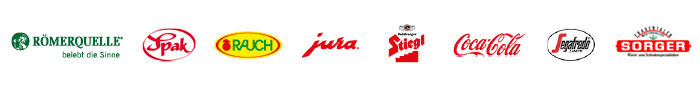 Oliver-John PerryDirector Public Affairs / SpokesmanM.: +43 (0)676 8232 2421Email: ojp@reedexpo.atOliver-John PerryDirector Public Affairs / SpokesmanM.: +43 (0)676 8232 2421Email: ojp@reedexpo.atHofrat Mag. Manfred Reinthaler, MALandespolizeidirektion WienBoard Office / CommunicationsM.: +43 (0)664 6143932Email: manfred.reinthaler@polizei.gv.at Mario ScaletK wie Scalet e.U.Corporate Communications for Wiener Messebesitz GmbHM.: +43 (0)676 3179451mario.scalet@wse.at www.mbg.at